Протокол №5итоги закупок дезинфицирующих средств, способом запроса ценовых предложений г. Павлодар                                                                                                                                        «12» апреля 2019года   ул. Академика Бектуров, строение 50А                                                                                          Время: 17-30ч. конференц- зал1. Заказчик и организатор государственных закупок КГКП «Павлодарский областной центр по профилактике и борьбе со СПИДом», Павлодарская обл. г. Павлодар, ул. Ак. Бектурова строение 50А, на основании Правил организации и проведения закупа лекарственных средств, профилактических (иммунобиологических, диагностических, дезинфицирующих) препаратов, изделий медицинского назначения и медицинской техники, фармацевтических услуг по оказанию гарантированного объема бесплатной медицинской помощи и медицинской помощи в системе обязательного социального медицинского страхования  утвержденных Постановлением Правительства Республики Казахстан от 30 октября 2009 года  № 1729   провел закупки товара способом запроса ценовых предложений (Далее по тексту – Правила). 2. Краткое описание и цена закупаемых товаров:3. Потенциальный поставщик до истечения окончательного срока представления ценовых предложений представляет только одно ценовое предложение в запечатанном виде. Конверт содержит ценовое предложение по форме, утвержденной уполномоченным органом в области здравоохранения, разрешение, подтверждающее права физического или юридического лица на осуществление деятельности или действий (операций), осуществляемое разрешительными органами посредством лицензирования или разрешительной процедуры, в сроки, установленные заказчиком или организатором закупа, а также документы, подтверждающие соответствие предлагаемых товаров требованиям, установленным главой 4 настоящих Правил. Представление потенциальным поставщиком ценового предложения является формой выражения его согласия осуществить поставку товара  с соблюдением условий запроса и типового договора закупа  по форме, утвержденной уполномоченным органом в области здравоохранения.4. В соответствии с Постановлением Правительства РК от 30.10.2009 г. №1729 «Об утверждении Правил организации и проведения закупа лекарственных средств, профилактических (иммунобиологических, диагностических, дезинфицирующих) препаратов, изделий медицинского назначения и медицинской техники, фармацевтических услуг по оказанию гарантированного объема бесплатной медицинской помощи», (далее - Правила) не соответствуют требованиям запрашиваемой документации, заявки нижеследующих потенциальных поставщиков:       ТОО «Альянс-Фарм» г.Павлодар,ул.Ак.Чокина, строение 109/1 – не предоставил документ, подтверждающий зарегистрированной цены на товар в нарушении п.п.9 п20 Главы 4 Правил.      ТОО «NAZAR GLOBAL TRADE»г.Алматы,ул.Земнухова,19А не предоставил документ, подтверждающий зарегистрированной цены на товар в нарушении п.п.9 п20 Главы 4 Правил.      ТОО «ОСТ-ФАРМ» ВКО г.Усть-Каменогорск,ул.Астана,16А не предоставил документ, подтверждающий зарегистрированной цены на товар в нарушении п.п.9 п20 Главы 4 Правил.      ТОО  «Компания «Медсервис ПВЛ»»  г. Павлодар,ул Ген.Дюсенова,145 не предоставил документ, подтверждающий зарегистрированной цены на товар в нарушении п.п.9 п20 Главы 4 Правил.      ТОО «Мерусар и К» г.Павлодар,ул.Чайковског,5 - по лотам № 2,4,6,7 в таблице цен не указано торговое наименование товара, в нарушении п 108.гл.10 Правил. и не предоставил документ, подтверждающий зарегистрированной цены на товар в нарушении п.п.9 п20 Главы 4 Правил.     ТОО «MedintelCompany» г.Павлодар,ул.Пахомова,д.104/8 по лотам №1,2,3,4,5,6,7 в таблице цен не указано торговое наименование товара, в нарушении п 108.гл.10 Правил.5. Наименование и местонахождение потенциального поставщика, с которым предполагается заключить договор закупа и цена такого договора:ТОО Компания «Медиус» г.Павлодар, ул.Ак.Сатпаева,43,офис17,  победитель   по лоту №1. Сумма договора составляет 214 800,00тенге.ТОО «ХиМ ГастроНом» г.Павлодар,ул. Ломова,167-32, победитель по лотам №2,4,5,6.Сумма договора  составляет 1 419 190,00 тенге. ИП Алиева К.Ж.г.Павлодар,ул.Ак.бектурова,111,кВ.15.победитель по лотам№3,7. Сумма договора составляет  485 600,00тенге.6. Лот №8 признан несостоявшимся, в связи с отсутствием предоставления ценовых предложений.7. При процедуре вскрытия конвертов с ценовыми предложениями присутствовали  представители потенциальных поставщиков  ИП Алиева К.Ж ,   ТОО «Альянс-Фарм».8. Эксперты не привлекались.9. Победитель представляет заказчику/организатору закупа в течение десяти календарных дней со дня признания победителем, документы, подтверждающие соответствие квалификационным требованиям согласно п.13 Главы 3 и п.113 Главы 10 Правил.     В случае несоответствия победителя квалификационным требованиям, закуп способом ценовых предложений признается несостоявшимся.  10. Протокол разместить на интернет-ресурсе заказчика/ организатора закупа.№ лотаНаименование товараТехническая спецификацияЕд. измОбъем закупаСумма закупа1Дезинфицирующее средство в виде жидкого мыла с антисептическим эффектом для обработки кожных покрововСредство должно представлять собой готовый к применению препарат с антисепическим эффектом  – жидкое мыло – в виде однородной жидкой гелеобразной массы с запахом отдушки. В качестве антисептического компонента состав содержит  ундециленамидопропилтримониумметилсульфата (тетранилУ) не менее 0,5% и не более 0,6%. рН раствора средства должен быть не менее 5,0 и не более 7,0. Массовая доля анионоактивногоповерхностоно-активного вещества (АПАВ) не менее 7,0 и не более 10,0. Не содержит  активного хлора, альдегидов и перекисных соединений. Срок годности средства не менее 3 лет со дня изготовления. Гигиеническая обработка рук хирургов не более 1 мин, в количестве не белее 3 мл.средства. Гигиеническая обработка, санитарная обработка кожных покровов не более 1 мин, в количестве средства не более 2 мл. Тара эйрлесс.Фл1003350002Дезинфицирующее средство в виде таблеток без содержания хлораCредство представляет собой круглые таблетки белого цвета средней массой: 1,0±0,1 г. В качестве действующего вещества полигексаметиленгуанидин гидрохлорида 26±1,5;  соответственно, а также другие синергетические и функциональные компоненты.Срок годности средства в невскрытой упаковке производителя составляет 3 года. Срок годности рабочих растворов – 28 суток при условии их хранения в закрытых емкостях. Средство фасуют в банки из полимерных материалов вместимостью до 1 кг с плотно закрывающимися крышками.Средство  обладает антимикробной активностью в отношенииграмотрицательных и грамположительных (включая микобактерии туберкулеза)микроорганизмов, вирусов (в отношении всех известных вирусов-патогенов человека, в том числевирусов энтеральных и парентеральных гепатитов (в т.ч. гепатита А, В и С), ВИЧ, полиомиелита,аденовирусов, вирусов «атипичной пневмонии» (SARS), «птичьего» гриппа H5N1, «свиного»гриппа, гриппа человека, герпеса и др.), грибов рода Кандида, Трихофитон и плесневых грибов,возбудителей внутрибольничных инфекций, анаэробной инфекции; средство обладаетспороцидной активностью.Средство имеет хорошие моющие и дезодорирующие свойства, не портит обрабатываемыеобъекты, не обесцвечивает ткани, не фиксирует органические загрязнения, не вызываеткоррозии металлов. Рабочие растворы негорючи, пожаро- и взрывобезопасны. Средствонесовместимо с мылами и анионными поверхностно-активными веществами. Средство имеет государственную регистрациюПолимерная банка вместимостью1кг.1007815003Средство дезинфицирующее в виде прозрачной бесцветной жидкости для малых поверхностей  750 мл  Средство должно представлять собой готовый к применению кожный антисептик. В качестве действующих веществ содержит пропиловый спирт (н-пропанол) не менее 43%, и не более 47%, клатраталкилдиметилбензиламмоний хлорида и алкилдиметил(этилбензил)аммоний хлорида с мочевиной не менее 0,5% и не более 0,76% и хлоргексидинабиклюконат не менее 0,20% и не более 0,3%, а также функциональные добавки и ухаживающие за кожей компоненты.Средство должно обладать антибактериальной активностью в отношении грамположительных (включая микобактерии туберкулеза – тестировано на М.Тerrae) и грамотрицательных бактерий, вирулицидной активностью (аденовирусы, вирусы гриппа, парагриппа и др. возбудителей острых респираторных инфекций, гепатиты А,В,С,D, герпеса, атипичной пневмонии, птичьего гриппа, свинного гриппа, ВИЧ, полиомиелит, энтеровирусы, ротавирусы, риновирусы, полиовирусы и д.р.), фунгицидной активностью в отношении грибов рода Кандида и Трихофитон. Срок годности средства не менее 5 лет. Для профилактики туберкулеза и вирусных инфекций используют не менее 3 мл. средства не менее 1 мин. Для обработки рук хирургов использовать не менее 5 мл.средства в течение не менее 2 мин.общее время обработки должно быть не менее 4 мин. Средство должно обладать пролонгированным действием не менее 3 часов. Режимы дезинфекции поверхностей должны удовлетворять следующим показателям: бактериальные не более 1 мин., вирусные не более 1 мин, туберкулез не более 18 мин. Кандидозы не более 3 мин. Дерматофитии не более 10 мин. Средство должно быстро высыхать, не оставляя следов на поверхностей. фл24733204Дезинфицирующее средство в виде жидкостиСредство должно представлять собой жидкий концентрат. В качестве действующих веществ содержит N,N-бис(3-аминопропил) додециламин не менее 5,5 % и не более 6,5%, дидецилдиметиламмоний хлорид не менее 8%, смесь алкилдемитлбензиламмоний хлорида и алкилдиметилэтилбензиламмоний хлорида не менее 13% и не более  15%, полимер полигексаметиленгуанидина не менее 2% и не более 3%, изопропиловый спирт не менее 5%. рН 1% водного раствора в пределах 9,0-11,0. Срок годности рабочих растворов: не менее 30 суток. Срок годности средства не менее 5 лет.Средство должно обладать антимикробной активностью в отношении грамотрицательных и грамположительных (включая микобактерии туберкулеза) микроорганизмов, вирусов (в том числе вирусов энтеральных и парентеральных гепатитов, ВИЧ, полиомиелита, аденовирусов, вирусов «атипичной пневмонии», «птичьего» гриппа, гриппа, герпеса и др.), грибов рода Кандида, Трихофитон и плесневых грибов, средство обладает спороцидной активностью.Количество рабочего раствора, приготавливаемого из одного литра концентрата должно состалять, в том числе: - для дезинфекции поверхностей при  бактериальных инфекциях не менее 10000 литров при  времени экспозиции не более 60 минут;- для дезинфекции поверхностей при  туберкулезе не менее 2500 литров при времени экспозиции не более 90 минут;- для дезинфекции, совмещенной с предстерилизационной очисткой, изделий медицинского назначения (включая инструменты к эндоскопам, хирургические и стоматологические инструменты и материалы) ручным способом не менее 250 литров при времени экспозиции не более 15 минут.Для профилактической дезинфекции систем вентиляции и кондиционирования воздуха. Допускается проводить обеззараживание объектов способом протирания в присутствии больных без использования средств индивидуальной защиты. фл503837505Дезинфицирующее средство в виде жидкости со специфическим запахом изопропилового спирта,обязательно представление средства как прозрачная жидкость также и по мере необходимости с красителем Средство должно представлять собой готовый к применению раствор в виде кожного антисептика. В качестве действующих веществ содержит  спирт изопропиловый не менее 70%, дидецилдиметиламмоний хлорид не менее 0,2% и полигексаметиленбигуанидина гидрохлорида не менее 0,1%, а также вспомогательные компоненты (глицерин не менее  1,0%, вода питьевая). Также  качестве красителя должен содержать брилиантовый зеленый не менее 0.01 %.Средство должно обладать антимикробной активностью в отношении грамположительных и грамотрицательных бактерий (включая  микобактерии туберкулеза - тестировано на Mycobacteriumterrae), вирусов (включая парентеральные гепатиты В, С, D, ВИЧ-инфекции, грипп, в т.ч.  A H5NI, HINI), патогенных грибов (возбудителей дерматофитий и кандидозов).Средство предназначено: - для обработки рук хирургов: двукратное нанесение   не более  чем по 5 мл   при времени обработки не более 3 минут;- для обработки операционного поля,  локтевых сгибов доноров методом протирания двукратно -  при времени  обработки не более 2 минут;- для обработки инъекционного поля  методом протирания при  времени экспозиции не более 1 минуты;- для гигиенической обработки рук: не менее 3 мл при времени обработки не более 30 секунд;- для дезинфекции небольших по площади поверхностей, предметов обстановки, приборов, медицинского оборудования методом однократного протирания при вирусных инфекциях при  времени экспозиции не более 5 минут, при туберкулезе (Mycobacteriumterrae) - не более 60 минут;-для дезинфекции изделий медицинского назначения, предметов ухода за больными, игрушек методом двукратного протирания при вирусных инфекциях при  времени экспозиции не более 15 минут, при туберкулезе (Mycobacteriumterrae) - не более 60 минут. Тара эйрлесс.фл501872506Средство дезинфицирующие Средство представляет собой жидкий концентрат. В качестве действующих веществ содержит перекись (пероксид) водорода не менее 16,5% и не более 20,5%, дидецилдиметиламмоний хлорид не менее 3,5% и не более 6,0%. Не содержит гуанидиновых соединений, активного хлора, альдегидов, аминов и кислот. pH 1%-го водного раствора в пределах от 5,0 до 6,0 ед.Срок годности рабочих растворов не менее 35 суток. Средство не требует ротации. Обладает пролонгированным эффектом  не менее 5 часов.Средство должно эффективно разрушать биопленки и препятствовать их образованию.Средство обладает бактерицидной (включая микобактерии туберкулеза, возбудителей анаэробных и внутрибольничных  инфекций (Метицилллин-резистентного золотистого стафилококка (MRSA), Ванкомицин-резистентного энтерококка (VRE), синегнойной палочки), спороцидной, вирулицидной, фунгициднойактивностью.Количество рабочего раствора, приготавливаемого из одного литра концентрата:-для дезинфекции поверхностей при бактериальных (кроме туберкулеза) инфекциях не менее 2000 литров при времени экспозиции не более 120 минут и не менее 100 литров при времени экспозиции не более 15 минут;для дезинфекции поверхностей при инфекциях вирусной этиологии не менее 400 литров при времени экспозиции не более 120 минут и не менее 50 литров при времени экспозиции не более 15 минут;- для дезинфекции поверхностей при поражениях плесневыми грибами не менее 50 литров при времени экспозиции не более 15 минут;-для дезинфекции высокого уровня жестких и гибких эндоскопов и инструментов к ним  не менее 33,3 литрапри времени экспозиции не более 90 минути не менее 14,2 литра при экспозиции не более 15 минут;-для стерилизации ИМН и эндоскопов не менее 25 литров при времени экспозиции не более 90 минут и не менее 12,5 литров при времени экспозиции не более 15 минут. Дезинфекция высокого уровня эндоскопов, используемых при нестерильных эндоскопических манипуляциях, отечественного и импортного производства при концентрации рабочего раствора (по препарату) 8% составляет 5 мин и стерилизация 15 мин.фл654472007Средство дезинфицирующие Дезинфицирующее средство  представляет собой прозрачную жидкость от бесцветной до желтого цвета со специфическим запахом. Содержит в своем составе в качестве действующих  веществ 9% дидецилдиметиламмоний хлорида, 5% глутарового альдегида, а также вспомогательные компоненты. Средство расхасовано в полимерные флаконы емкостью  1л. Срок годности средства в невскрытой упаковке производителя 5 лет. Средство сохраняет свои свойства после замораживания и последующего оттаивания. Срок годности рабочих растворов составляет 28 суток при условии их хранения в закрытых емкостях Рабочие растворы средства не агрессивны по отношению к обрабатываемым объектам, не обесцвечивают ткани, не вызывают коррозию металлов,не фиксируют органические  и неорганические загрязнения.  фл644742408Сульфаметоксазол+ Триметоп рим(Ко-тримаксазол)Таблетка 480мг табл114000760 380Наименование поставщиков Дата и время представления ценового предложенияТОО «ОСТ-ФАРМ» ВКО г.Усть-Каменогорск,ул.Астана,16А02.04.2019г. в 10-49     ТОО «NAZAR GLOBAL TRADE»г.Алматы,ул.Земнухова,19А02.04.2019г. в 11-45ТОО Компания «Медиус»г.Павлодар,ул.Ак.Сатпаева,43,офис1703.04.2019г. в  09-15ТОО «MedintelCompany»г.Павлодар,ул.Пахомова,д.104/803.04.2019г. в 10-01ТОО «Альянс-Фарм» г.Павлодар,ул.Ак.Чокина,строение 109/103.04.2019г. в 11-46ТОО «ХиМ ГастроНом»г.Павлодар,ул Ломова,167-32.03.04.2019г.  в 11-47ИП Алиева К.Ж.   г.Павлодар,ул.Ак.бектурова,111,кВ.15 03.04.2019г. в 11-51ТОО  «Компания «Медсервис ПВЛ»»  г. Павлодар,ул Ген.Дюсенова,14503.04.2019г. в 14-44ТОО «Центр Медицинской Техники»ВКО г.Усть-Каменогорск,ул.Касенова,11704.04.2019г. в 09-08ТОО «Мерусар и К" г.Павлодар,ул.Чайковског,504.04.2019г. в 09-10                       Директор                                                            Ж.Тентекпаев.                ОЦ СПИД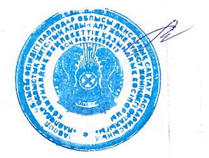 